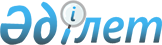 О внесении изменений в решение 43 сессии Саранского городского маслихата от 24 декабря 2019 года № 470 "О городском бюджете на 2020-2022 годы"Решение Саранского городского маслихата Карагандинской области от 29 октября 2020 года № 555. Зарегистрировано Департаментом юстиции Карагандинской области 10 ноября 2020 года № 6078
      В соответствии с Бюджетным кодексом Республики Казахстан от 4 декабря 2008 года, Законом Республики Казахстан от 23 января 2001 года "О местном государственном управлении и самоуправлении в Республике Казахстан", Саранский городской маслихат РЕШИЛ:
      1. Внести в решение 43 сессии Саранского городского маслихата от 24 декабря 2019 года № 470 "О городском бюджете на 2020-2022 годы" (зарегистрировано в Реестре государственной регистрации нормативных правовых актов за № 5652, опубликовано в Эталонном контрольном банке нормативных правовых актов Республики Казахстан в электронном виде 13 января 2020 года, в газете "Саран газеті" от 10 января 2020 года № 1-2) следующие изменения:
      пункт 1 изложить в следующей редакции:
      "1. Утвердить городской бюджет на 2020 – 2022 годы согласно приложениям 1, 2, 3, соответственно, в том числе на 2020 год, согласно приложению 1, в следующих объемах:
      1) доходы – 10 433 678 тысяч тенге, в том числе по:
      налоговым поступлениям – 2 287 677 тысяч тенге;
      неналоговым поступлениям – 25 478 тысяч тенге;
      поступлениям от продажи основного капитала – 65 681 тысяч тенге;
      поступлениям трансфертов – 8 054 842 тысяч тенге;
      2) затраты – 12 006 798 тысяч тенге;
      3) чистое бюджетное кредитование – 0 тысяч тенге:
      бюджетные кредиты – 0 тысяч тенге;
      погашение бюджетных кредитов – 0 тысяч тенге;
      4) сальдо по операциям с финансовыми активами – 0 тысяч тенге:
      приобретение финансовых активов – 0 тысяч тенге;
      поступления от продажи финансовых активов государства – 0 тысяч тенге;
      5) дефицит (профицит) бюджета – минус 1 573 120 тысяч тенге;
      6) финансирование дефицита (использование профицита) бюджета – 1 573 120 тысяч тенге:
      поступление займов – 1 322 084 тысяч тенге;
      погашение займов – 0 тысяч тенге;
      используемые остатки бюджетных средств – 251 036 тысяч тенге.";
      пункт 7 изложить в следующей редакции:
      "7. Утвердить резерв акимата города Сарани на 2020 год в размере 24 959 тысяч тенге.";
      приложения 1, 4 к указанному решению изложить в новой редакции согласно приложениям 1, 2 к настоящему решению.
      2. Настоящее решение вводится в действие с 1 января 2020 года. Городской бюджет на 2020 год Целевые трансферты, выделенные из вышестоящих бюджетов городу Сарани на 2020 год
					© 2012. РГП на ПХВ «Институт законодательства и правовой информации Республики Казахстан» Министерства юстиции Республики Казахстан
				
      Председатель сессии

Т. Алешкова

      Секретарь маслихата

О. Баймаганбетов
Приложение 1
к решению
Саранского городского
маслихата
от 29 октября 2020 года
№ 555Приложение 1 к решению
Саранского городского маслихата
от 24 декабря 2019 года № 470
Категория
Категория
Категория
Категория
Сумма (тысяч тенге)
Класс
Класс
Класс
Сумма (тысяч тенге)
Подкласс
Подкласс
Сумма (тысяч тенге)
Наименование
Сумма (тысяч тенге)
1
2
3
4
5
I. Доходы
10 433 678
1
Налоговые поступления
2 287 677 
01
Подоходный налог
1 176 089
1
Корпоративный подоходный налог
519776
2
Индивидуальный подоходный налог
656313
03
Социальный налог
586189
1
Социальный налог
586189
04
Hалоги на собственность
410912
1
Hалоги на имущество
136972
3
Земельный налог
234289
4
Hалог на транспортные средства
39621
5
Единый земельный налог
30
05
Внутренние налоги на товары, работы и услуги
105954
2
Акцизы
2500
3
Поступления за использование природных и других ресурсов
79150
4
Сборы за ведение предпринимательской и профессиональной деятельности
24251
5
Налог на игорный бизнес
53
08
Обязательные платежи, взимаемые за совершение юридически значимых действий и (или) выдачу документов уполномоченными на то государственными органами или должностными лицами
8533
1
Государственная пошлина
8533
2
Неналоговые поступления
25478
01
Доходы от государственной собственности
14970
4
Доходы на доли участия в юридических лицах, находящиеся в государственной собственности
39
5
Доходы от аренды имущества, находящегося в государственной собственности
14931
03
Поступления денег от проведения государственных закупок, организуемых государственными учреждениями, финансируемыми из государственного бюджета
1737
1
Поступления денег от проведения государственных закупок, организуемых государственными учреждениями, финансируемыми из государственного бюджета
1737
04
Штрафы, пени, санкции, взыскания, налагаемые государственными учреждениями, финансируемыми из государственного бюджета, а также содержащимися и финансируемыми из бюджета (сметы расходов) Национального Банка Республики Казахстан
259
1
Штрафы, пени, санкции, взыскания, налагаемые государственными учреждениями, финансируемыми из государственного бюджета, а также содержащимися и финансируемыми из бюджета (сметы расходов) Национального Банка Республики Казахстан, за исключением поступлений от организаций нефтяного сектора и в Фонд компенсации потерпевшим
259
06
Прочие неналоговые поступления
8512
1
Прочие неналоговые поступления
8512
3
Поступления от продажи основного капитала
65681
01
Продажа государственного имущества, закрепленного за государственными учреждениями
50907
1
Продажа государственного имущества, закрепленного за государственными учреждениями
50907
03
Продажа земли и нематериальных активов
14774
1
Продажа земли
9313
2
Продажа нематериальных активов
5461
4
Поступления трансфертов 
8 054 842 
01
Трансферты из нижестоящих органов государственного управления
103
3
Трансферты из бюджетов городов районного значения, сел, поселков, сельских округов
103
02
Трансферты из вышестоящих органов государственного управления
8 054 739
2
Трансферты из областного бюджета
8 054 739 
Функциональная группа
Функциональная группа
Функциональная группа
Функциональная группа
Функциональная группа
Сумма (тысяч тенге)
Функциональная подгруппа
Функциональная подгруппа
Функциональная подгруппа
Функциональная подгруппа
Сумма (тысяч тенге)
Администратор бюджетных программ
Администратор бюджетных программ
Администратор бюджетных программ
Сумма (тысяч тенге)
Программа
Программа
Сумма (тысяч тенге)
Наименование
Сумма (тысяч тенге)
1
2
3
4
5
6
II. Затраты
12 006 798 
01
Государственные услуги общего характера
466582
1
Представительные, исполнительные и другие органы, выполняющие общие функции государственного управления
265867
112
Аппарат маслихата района (города областного значения)
31997
001
Услуги по обеспечению деятельности маслихата района (города областного значения)
31997
122
Аппарат акима района (города областного значения)
233870
001
Услуги по обеспечению деятельности акима района (города областного значения)
226162
003
Капитальные расходы государственного органа 
7708
2
Финансовая деятельность
17200
459
Отдел экономики и финансов района (города областного значения)
3500
003
Проведение оценки имущества в целях налогообложения
2600
010
Приватизация, управление коммунальным имуществом, постприватизационная деятельность и регулирование споров, связанных с этим
900
489
Отдел государственных активов и закупок района (города областного значения)
13700
001
Услуги по реализации государственной политики в области управления государственных активов и закупок на местном уровне
4677
003
Капитальные расходы государственного органа
3217
005
Приватизация, управление коммунальным имуществом, постприватизационная деятельность и регулирование споров, связанных с этим
5806
9
Прочие государственные услуги общего характера
183515
454
Отдел предпринимательства и сельского хозяйства района (города областного значения)
46165
001
Услуги по реализации государственной политики на местном уровне в области развития предпринимательства и сельского хозяйства
46165
459
Отдел экономики и финансов района (города областного значения)
49575
001
Услуги по реализации государственной политики в области формирования и развития экономической политики, государственного планирования, исполнения бюджета и управления коммунальной собственностью района (города областного значения)
49575
492
Отдел жилищно-коммунального хозяйства, пассажирского транспорта, автомобильных дорог и жилищной инспекции района (города областного значения)
87775
001
Услуги по реализации государственной политики на местном уровне в области жилищно-коммунального хозяйства, пассажирского транспорта, автомобильных дорог и жилищной инспекции 
83547
013
Капитальные расходы государственного органа
2228
113
Целевые текущие трансферты нижестоящим бюджетам
2000
02
Оборона
22672
1
Военные нужды
10764
122
Аппарат акима района (города областного значения)
10764
005
Мероприятия в рамках исполнения всеобщей воинской обязанности
10764
2
Организация работы по чрезвычайным ситуациям
11908
122
Аппарат акима района (города областного значения)
11908
006
Предупреждение и ликвидация чрезвычайных ситуаций масштаба района (города областного значения)
11408
007
Мероприятия по профилактике и тушению степных пожаров районного (городского) масштаба, а также пожаров в населенных пунктах, в которых не созданы органы государственной противопожарной службы
500
03
Общественный порядок, безопасность, правовая, судебная, уголовно-исполнительная деятельность
49450
9
Прочие услуги в области общественного порядка и безопасности
49450
492
Отдел жилищно-коммунального хозяйства, пассажирского транспорта, автомобильных дорог и жилищной инспекции района (города областного значения)
49450
021
Обеспечение безопасности дорожного движения в населенных пунктах
49450
04
Образование
4 195 976 
1
Дошкольное воспитание и обучение
735830
464
Отдел образования района (города областного значения)
735830
009
Обеспечение деятельности организаций дошкольного воспитания и обучения
22858
040
Реализация государственного образовательного заказа в дошкольных организациях образования
712972
2
Начальное, основное среднее и общее среднее образование
2 996 633 
464
Отдел образования района (города областного значения)
2 845 761 
003
Общеобразовательное обучение
2 500 775
006
Дополнительное образование для детей
344986
467
Отдел строительства района (города областного значения)
150872
024
Строительство и реконструкция объектов начального, основного среднего и общего среднего образования
150872
9
Прочие услуги в области образования
463513
464
Отдел образования района (города областного значения)
463513
001
Услуги по реализации государственной политики на местном уровне в области образования 
42493
005
Приобретение и доставка учебников, учебно-методических комплексов для государственных учреждений образования района (города областного значения)
48381
015
Ежемесячные выплаты денежных средств опекунам (попечителям) на содержание ребенка-сироты (детей-сирот), и ребенка (детей), оставшегося без попечения родителей
25795
067
Капитальные расходы подведомственных государственных учреждений и организаций
342607
113
Целевые текущие трансферты нижестоящим бюджетам
4237
06
Социальная помощь и социальное обеспечение
682436
1
Социальное обеспечение
136724
451
Отдел занятости и социальных программ района (города областного значения)
111048
005
Государственная адресная социальная помощь
111048
464
Отдел образования района (города областного значения)
25676
030
Содержание ребенка (детей), переданного патронатным воспитателям
25676
2
Социальная помощь
417661
451
Отдел занятости и социальных программ района (города областного значения)
407718
002
Программа занятости
124412
006
Оказание жилищной помощи
9116
007
Социальная помощь отдельным категориям нуждающихся граждан по решениям местных представительных органов
85774
010
Материальное обеспечение детей-инвалидов, воспитывающихся и обучающихся на дому
743
014
Оказание социальной помощи нуждающимся гражданам на дому
79643
017
Обеспечение нуждающихся инвалидов обязательными гигиеническими средствами и предоставление услуг специалистами жестового языка, индивидуальными помощниками в соответствии с индивидуальной программой реабилитации инвалида
80645
023
Обеспечение деятельности центров занятости населения
27385
464
Отдел образования района (города областного значения)
9943
008
Социальная поддержка обучающихся и воспитанников организаций образования очной формы обучения в виде льготного проезда на общественном транспорте (кроме такси) по решению местных представительных органов
9943
9
Прочие услуги в области социальной помощи и социального обеспечения
128051
451
Отдел занятости и социальных программ района (города областного значения)
128051
001
Услуги по реализации государственной политики на местном уровне в области обеспечения занятости и реализации социальных программ для населения
69531
011
Оплата услуг по зачислению, выплате и доставке пособий и других социальных выплат
1036
050
Обеспечение прав и улучшение качества жизни инвалидов в Республике Казахстан
51623
094
Предоставление жилищных сертификатов как социальная помощь
2000
113
Целевые текущие трансферты нижестоящим бюджетам
3861
07
Жилищно-коммунальное хозяйство
3 257 955
1
Жилищное хозяйство
564631
467
Отдел строительства района (города областного значения)
425367
003
Проектирование и (или) строительство, реконструкция жилья коммунального жилищного фонда
369457
004
Проектирование, развитие и (или) обустройство инженерно-коммуникационной инфраструктуры
55910
492
Отдел жилищно-коммунального хозяйства, пассажирского транспорта, автомобильных дорог и жилищной инспекции района (города областного значения)
139264
003
Организация сохранения государственного жилищного фонда
15454
070
Возмещение платежей населения по оплате коммунальных услуг в режиме чрезвычайного положения в Республике Казахстан
123810
2
Коммунальное хозяйство
1 643 994 
467
Отдел строительства района (города областного значения)
1 139 592
005
Развитие коммунального хозяйства
268827
006
Развитие системы водоснабжения и водоотведения
870765
492
Отдел жилищно-коммунального хозяйства, пассажирского транспорта, автомобильных дорог и жилищной инспекции района (города областного значения)
504402
011
Обеспечение бесперебойного теплоснабжения малых городов
166583
012
Функционирование системы водоснабжения и водоотведения
337819
3
Благоустройство населенных пунктов
1 049 330
492
Отдел жилищно-коммунального хозяйства, пассажирского транспорта, автомобильных дорог и жилищной инспекции района (города областного значения)
1 049 330
015
Освещение улиц в населенных пунктах
89234
016
Обеспечение санитарии населенных пунктов
149782
017
Содержание мест захоронений и захоронение безродных
4940
018
Благоустройство и озеленение населенных пунктов
805374
08
Культура, спорт, туризм и информационное пространство
302701
1
Деятельность в области культуры
88149
455
Отдел культуры и развития языков района (города областного значения)
88149
003
Поддержка культурно-досуговой работы
88149
2
Спорт
23409
465
Отдел физической культуры и спорта района (города областного значения)
21876
001
Услуги по реализации государственной политики на местном уровне в сфере физической культуры и спорта
17487
006
Проведение спортивных соревнований на районном (города областного значения) уровне
2854
007
Подготовка и участие членов сборных команд района (города областного значения) по различным видам спорта на областных спортивных соревнованиях
1535
467
Отдел строительства района (города областного значения)
1533
008
Развитие объектов спорта
1533
3
Информационное пространство
93598
455
Отдел культуры и развития языков района (города областного значения)
85698
006
Функционирование районных (городских) библиотек
72300
007
Развитие государственного языка и других языков народа Казахстана
13398
456
Отдел внутренней политики района (города областного значения)
7900
002
Услуги по проведению государственной информационной политики
7900
9
Прочие услуги по организации культуры, спорта, туризма и информационного пространства
97545
455
Отдел культуры и развития языков района (города областного значения)
26062
001
Услуги по реализации государственной политики на местном уровне в области развития языков и культуры
20460
010
Капитальные расходы государственного органа
500
032
Капитальные расходы подведомственных государственных учреждений и организаций
1305
113
Целевые текущие трансферты нижестоящим бюджетам
3797
456
Отдел внутренней политики района (города областного значения)
71483
001
Услуги по реализации государственной политики на местном уровне в области информации, укрепления государственности и формирования социального оптимизма граждан
45888
003
Реализация мероприятий в сфере молодежной политики
25595
10
Сельское, водное, лесное, рыбное хозяйство, особо охраняемые природные территории, охрана окружающей среды и животного мира, земельные отношения
39965
1
Сельское хозяйство
17654
473
Отдел ветеринарии района (города областного значения)
17654
001
Услуги по реализации государственной политики на местном уровне в сфере ветеринарии
9742
005
Обеспечение функционирования скотомогильников (биотермических ям) 
1374
007
Организация отлова и уничтожения бродячих собак и кошек
1429
010
Проведение мероприятий по идентификации сельскохозяйственных животных
765
011
Проведение противоэпизоотических мероприятий
4344
6
Земельные отношения
22311
463
Отдел земельных отношений района (города областного значения)
22311
001
Услуги по реализации государственной политики в области регулирования земельных отношений на территории района (города областного значения)
22311
11
Промышленность, архитектурная, градостроительная и строительная деятельность
80493
2
Архитектурная, градостроительная и строительная деятельность
80493
467
Отдел строительства района (города областного значения)
56312
001
Услуги по реализации государственной политики на местном уровне в области строительства
56312
468
Отдел архитектуры и градостроительства района (города областного значения)
24181
001
Услуги по реализации государственной политики в области архитектуры и градостроительства на местном уровне
19181
003
Разработка схем градостроительного развития территории района и генеральных планов населенных пунктов
5000
12
Транспорт и коммуникации
2 435 955 
1
Автомобильный транспорт
2 406 846
492
Отдел жилищно-коммунального хозяйства, пассажирского транспорта, автомобильных дорог и жилищной инспекции района (города областного значения)
2 406 846 
020
Развитие транспортной инфраструктуры
107979
023
Обеспечение функционирования автомобильных дорог
384305
045
Капитальный и средний ремонт автомобильных дорог районного значения и улиц населенных пунктов
1 914 562
9
Прочие услуги в сфере транспорта и коммуникаций
29109
492
Отдел жилищно-коммунального хозяйства, пассажирского транспорта, автомобильных дорог и жилищной инспекции района (города областного значения)
29109
037
Субсидирование пассажирских перевозок по социально значимым городским (сельским), пригородным и внутрирайонным сообщениям
29109
13
Прочие
46466
3
Поддержка предпринимательской деятельности и защита конкуренции
2162
454
Отдел предпринимательства и сельского хозяйства района (города областного значения)
2162
006
Поддержка предпринимательской деятельности
2162
9
Прочие
44304
459
Отдел экономики и финансов района (города областного значения)
24959
012
Резерв местного исполнительного органа района (города областного значения) 
24959
467
Отдел строительства района (города областного значения)
5
085
Реализация бюджетных инвестиционных проектов в малых и моногородах
5
492
Отдел жилищно-коммунального хозяйства, пассажирского транспорта, автомобильных дорог и жилищной инспекции района (города областного значения)
19340
044
Текущее обустройство моногородов 
19340
14
Обслуживание долга
51
1
Обслуживание долга
51
459
Отдел экономики и финансов района (города областного значения)
51
021
Обслуживание долга местных исполнительных органов по выплате вознаграждений и иных платежей по займам из областного бюджета
51
15
Трансферты
426096
1
Трансферты
426096
459
Отдел экономики и финансов района (города областного значения)
426096
006
Возврат неиспользованных (недоиспользованных) целевых трансфертов
313
024
Целевые текущие трансферты из нижестоящего бюджета на компенсацию потерь вышестоящего бюджета в связи с изменением законодательства
8962
038
Субвенции
382623
054
Возврат сумм неиспользованных (недоиспользованных) целевых трансфертов, выделенных из республиканского бюджета за счет целевого трансферта из Национального фонда Республики Казахстан
34198
III. Чистое бюджетное кредитование
0
Бюджетные кредиты 
0
Категория
Категория
Категория
Категория
Сумма (тысяч тенге)
Класс
Класс
Класс
Сумма (тысяч тенге)
Подкласс
Подкласс
Сумма (тысяч тенге)
Наименование
Сумма (тысяч тенге)
1
2
3
4
5
Погашение бюджетных кредитов
0
 5
Погашение бюджетных кредитов
0
01
Погашение бюджетных кредитов
0
1
Погашение бюджетных кредитов, выданных из государственного бюджета
0
Функциональная группа 
Функциональная группа 
Функциональная группа 
Функциональная группа 
Функциональная группа 
Сумма (тысяч тенге)
Функциональная подгруппа
Функциональная подгруппа
Функциональная подгруппа
Функциональная подгруппа
Сумма (тысяч тенге)
Администратор бюджетных программ 
Администратор бюджетных программ 
Администратор бюджетных программ 
Сумма (тысяч тенге)
Программа 
Программа 
Сумма (тысяч тенге)
Наименование
Сумма (тысяч тенге)
1
2
3
4
5
6
IV. Сальдо по операциям с финансовыми активами
0
Приобретение финансовых активов
0
Категория
Категория
Категория
Категория
Сумма (тысяч тенге)
Класс
Класс
Класс
Сумма (тысяч тенге)
 Подкласс
 Подкласс
Сумма (тысяч тенге)
Наименование
Сумма (тысяч тенге)
1
2
3
4
5
Поступление от продажи финансовых активов государства
0
Наименование
Сумма (тысяч тенге)
1
2
V. Дефицит (профицит) бюджета 
-1 573 120
VI. Финансирование дефицита (использование профицита) бюджета 
1 573 120Приложение 2
к решению
Саранского городского
маслихата
от 29 октября 2020 года
№ 555Приложение 4 к решению
Саранского городского маслихата
от 24 декабря 2019 года № 470
Наименование
Сумма,(тысяч тенге)
1
2
Всего
3 436 927
в том числе:
Целевые текущие трансферты
2 230 177
Целевые трансферты на развитие
1 206 750
Целевые текущие трансферты
2 230 177
из республиканского бюджета
1 192 052
в том числе:
на реализацию мероприятий, направленных на развитие рынка труда, в рамках Государственной Программы развития продуктивной занятости и массового предпринимательства на 2017-2021 годы "Еңбек"
58095
на реализацию Плана мероприятий по обеспечению прав и улучшению качества жизни инвалидов в Республики Казахстан, в том числе:
45150
увеличение норм обеспечения инвалидов обязательными гигиеническими средствами 
15505
расширения Перечня технических вспомогательных средств
24672
услуги жестового языка
4973
на выплату государственной адресной социальной помощи
75803
адресная социальная помощь
19291
на гарантированный социальный пакет, в том числе на обеспечение продуктово-бытовыми наборами в связи с чрезвычайным положением
56512
на установление доплат к заработной плате работников , предоставляющих специальные социальные услуги в государственных организациях социальной защиты населения
19320
на апробацию подушевого финансирования организаций среднего образования
37251
на увеличение оплаты труда педагогов государственных организаций дошкольного образования
382832
на увеличение оплаты труда педагогов государственных организаций среднего образования
261304
на доплату за квалификационную категорию педагогам государственных организаций дошкольного образования
7752
на доплату за квалификационную категорию педагогам государственных организаций среднего образования
160000
на установление доплат к должностным окладам за особые условия труда в организациях культуры и архивных учреждениях управленческому и основному персоналу государственных организаций культуры и архивных учреждений
20735
на возмещение платежей населения по оплате коммунальных услуг в режиме чрезвычайного положения в Республике Казахстан
123810
из областного бюджета
1 038 125
краткосрочное профессиональное обучение по востребованным на рынке труда квалификациям и навыкам в рамках Государственной программы развития продуктивной занятости и массового предпринимательства на 2017-2021 годы "Еңбек"
7340
на оплату гарантированной суммы, предоставляемой в качестве возмещения стоимости санаторно-курортного лечения приобретаемого через портал социальных услуг
119
на проведение капитального, среднего и текущего ремонта автомобильных дорог районного значения (улиц города) и улиц населенных пунктов, в том числе:
895984
-текущий ремонт дорог
23000
-средний ремонт дорог 
872984
на проведение капитального ремонта учреждений образования
134682
Целевые трансферты на развитие
1 206 750
в том числе:
Государственное учреждение "Отдел строительства города Сарани"
1 098 771
Реконструкция водопроводных сетей города Сарани, 2 очередь
592778
за счет средств республиканского бюджета
472353
за счет средств областного бюджета
120425
Реконструкция канализационных сетей 
12189
за счет средств областного бюджета
12189
Строительство спортзала к школе
150872
за счет средств областного бюджета
150872
Реконструкция канализационных насосных станций
183334
за счет средств областного бюджета
183334
Строительство жилого дома №1 (100 квартир) город Сарань
159598
за счет средств областного бюджета
159598
Государственное учреждение "Отдел жилищно-коммунального хозяйства, пассажирского транспорта, автомобильных дорог и жилищной инспекции города Сарани"
107979
Реконструкция улицы Чкалова (2 очередь)
107979
за счет средств областного бюджета
107979